How to login the web interface of Powerline Extender?Step 1: Use ethernet cable to connect PC with PA6 or connect PA6 WiFi by PC.Step 2: Open bowser and enter plc.tendawifi.com in address bar to login the setup page.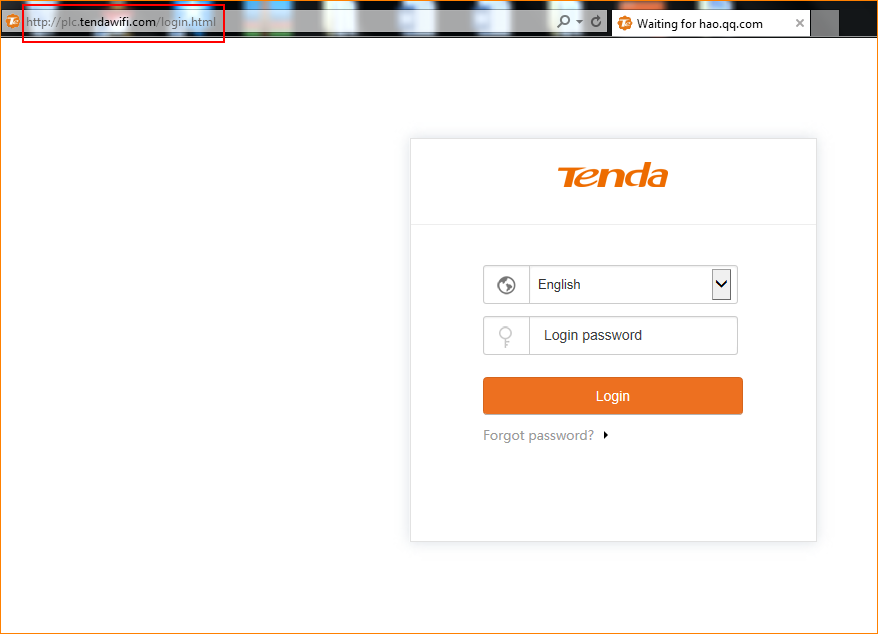 Step 3: Enter default password “admin” in “Login password” and tap “Login” button.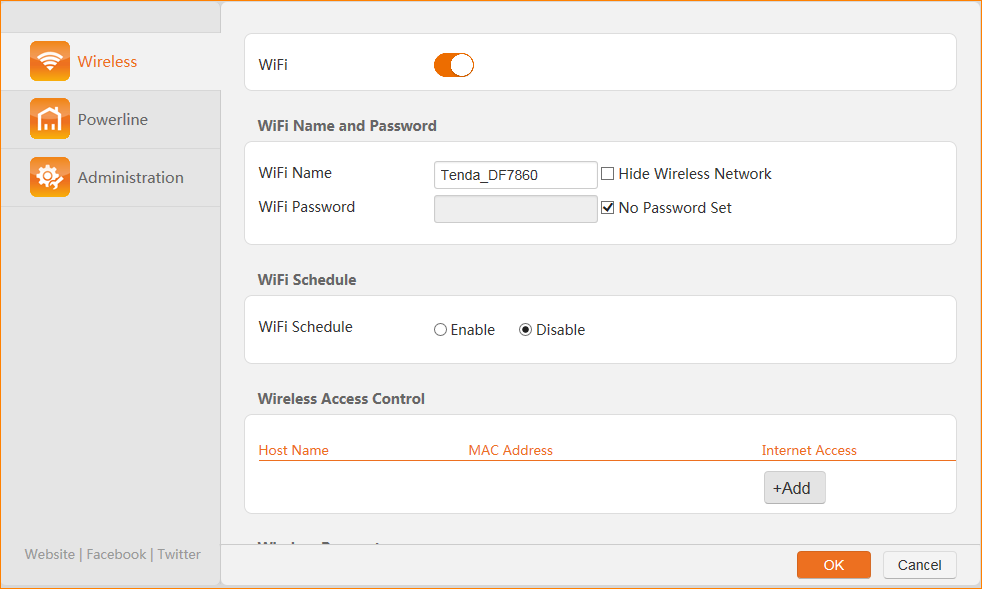 